	ПРОЕКТУКРАЇНАПОЧАЇВСЬКА  МІСЬКА  РАДАСЬОМЕ  СКЛИКАННЯП’ЯТНАДЦЯТА  СЕСІЯРІШЕННЯВід  «   » __________2016 року                                                        			№Про затвердження проекту землеустрою щодовідведення у власність земельних ділянок дляведення особистого селянського господарства в с.Старий Тараж , гр. Каняєвій Н.І.          Розглянувши заяву жительки   м. Почаїв, вул. Сагайдачного, 28,  гр. Каняєва Н.І, яка просить затвердити проект землеустрою щодо відведення у власність земельних ділянок для ведення особистого селянського господарства  в с.Старий Тараж   та передати дані ділянки  у власність, керуючись ст.12,79,107,118,120,121,125,126,186 Земельного кодексу України, ст. 26 Закону України   “Про місцеве  самоврядування в Україні ”, ст.25 Закону України "Про землеустрій", ст. 21 Закону України "Про державний земельний кадастр", "Про державну реєстрацію речових прав на нерухоме майно та їх обтяжень", сесія Почаївської міської ради                                                           В И Р І Ш И Л А :Затвердити гр. Каняєвій  Ніні Іванівні проект землеустрою щодо відведення у власність земельні   ділянки  площею 0,4590 га за кастровим номером  6123488200:02:001:0239 ;   0.3151га за кадастровим номером 6123488200:02:001:0241 ; 0.2374га за кадастровим номером 6123488200:02:001:0240, по вул.Возз’єднання для ведення особистого селянського господарства в с.Старий Тараж,  землі   сільськогосподарського  призначення в межах населеного пункту.Передати гр. Каняєвій Ніні Іванівні у власність земельні ділянки   площею 0.4590 га  ; 0.3151га ; 0.2374га; для  ведення особистого селянського господарства в с.Старий Тараж,  .Зареєструвати речове право на земельну ділянку у встановленому законодавством порядку.Термін дії даного рішення один рік з моменту його прийняття.Контроль за   виконанням даного рішення покласти на постійну депутатську комісію з питань містобудування, архітектури, земельних відносин та охорони навколишнього природного середовища.Олейнік М.Г.Капрічук О.М.	 Новаковська І.Ю.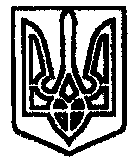 